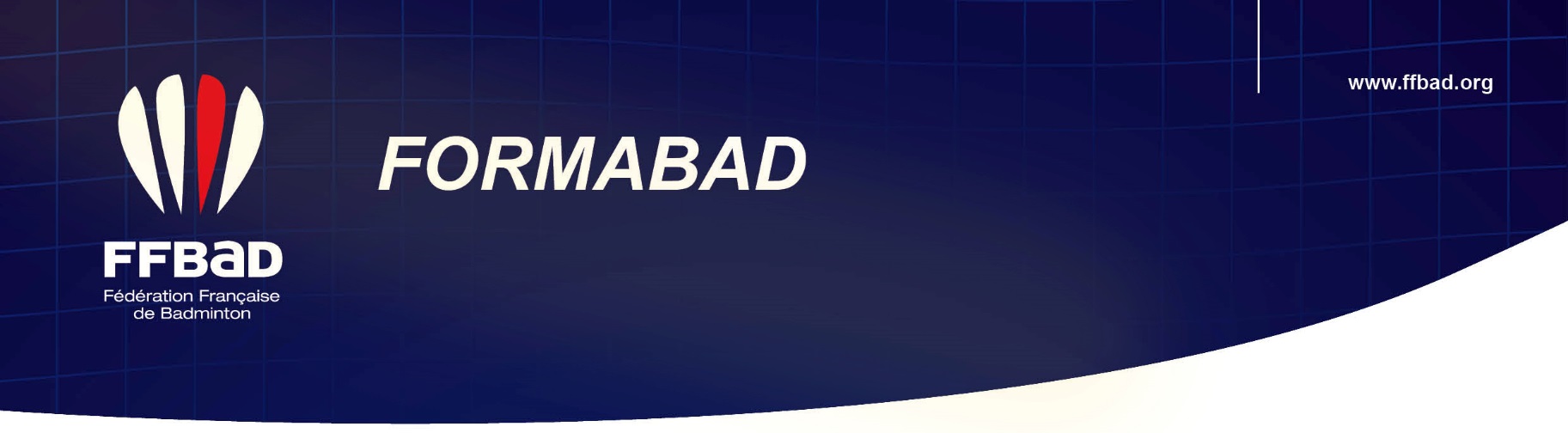 Etat Civil :Mme, M. : 	Prénom : ...................................………………………..  Nom de jeune fille :	Date de naissance : ...................…………………..  Lieu de naissance :	Nationalité : ..................................................  N° de Sécurité Sociale :	Adresse :  	Code Postal : .................…………  Commune :	Téléphone :	Mobile :	N° de licence FFBaD : 	E-Mail : 	Statut actuel : étudiant(e) – salarié(e) – demandeur d’emploi – autres (à préciser)TOUT DOSSIER INCOMPLET SERA IMMÉDIATEMENT REJETÉPARCOURS INITIAL Parcours de formationDiplômes scolaires, universitaires, professionnels et fédéraux obtenus (Joindre une copie) Expérience de joueur de badmintonMeilleur classement FFBaD :       /      /   Autre :EXPERIENCES EN LIEN AVEC LE DEJEPS Badminton  (Décrivez vos expériences)PROJET PROFESSIONNEL Situation actuelle Si salarié :Nom de l’employeur : 	Adresse de l’employeur : 	No SIRET : 	Poste occupé :	Mission(s): 	Si étudiant :Cursus suivi : 	Etablissement support : 	Si non salarié :Statut : 	Motivations pour entrer en formationConditions prévisionnelles de déroulement
de l’alternance durant la formationDEJEPS Badminton StagiaireNom :			                      Prénom :  Structure(s) envisagée(s)* Structure 1 (employeur) :Adresse :TUTEUR envisagé : 	Nom et signature du responsable légal de la structure :………………….ELEMENTS FINANCIERSDans la perspective d’une entrée en formation DEJEPS Mention Badminton, et avant l’entrée en formation, vous devez nous communiquer les renseignements sur votre financement.Nom du responsable payeur : …………………………………….Financement pris en charge par un organisme paritaire collecteur agréé (OPCA) : oui - non Si oui joindre la photocopie du document de prise en charge et indiquez le montant : …………. €Financement pris en charge par un autre organisme (Conseil Régional, Direction Régionale, Conseil Général, Pôle Emploi…) : oui – non Si oui joindre la photocopie du document de prise en charge et indiquez le montant : ………. € Pour rappel les frais pédagogiques s’élèvent à : Formation complète : 3500€Règlement financier :En cas de non-paiement des frais de formation par le responsable payeur, FormaBad se réserve le droit d’exercer les recours usuels.LETTRE ENGAGEMENT FINANCIERSTAGIAIRE : M. /Mme : …Candidat(e) à la promotion organisée : …Dates : …Lieu : …Le stagiaire s’engage à régler le solde de la formation avant la fin de la formation.Date, Signature du stagiaire précédée de la mention « vu et pris connaissance » :TOUT DOSSIER INCOMPLET SERA REJETÉPIECES A JOINDRE AU DOSSIER☐ La photocopie des diplômes possédés ☐ La photocopie de votre PSC1 (prévention et secours civiques de niveau 1) ou toute autre qualification admise en équivalence (AFPS, BNS, etc…)☐ 2 enveloppes timbrées (format 22x11) libellées à votre nom et adresse☐ 2 photos d’identité☐ La photocopie recto/verso de la carte d’identité ou du passeport☐ La photocopie de votre attestation de sécurité sociale☐ La photocopie de la carte vitale☐ La photocopie de l’assurance en responsabilité civile☐ Un certificat médical de non contre-indication à l’encadrement du Badminton pour la saison en coursContactsSecrétariat : Pauline PEN - 01 49 21 09 44    formation@ffbad.orgResponsable de la formation : Sonia DURIER – 06 98 24 34 79   sonia.durier@ffbad.org   Merci de remplir également la fiche d’inscription demandée par la DRDJSCS du Grand Est (ci-après)Direction Régionaleet Départementalede la Jeunesse, des Sports et de laCohésion Socialedu Grand EstAntenne de StrasbourgJe soussigné(e) Mme     M. NOM et PrénomNom de jeune fille            Né(e) le                                      à Nationalité :Profession ou statut - précisez si vous êtes apprenti(e) :Reconnaissance Qualité Travailleur Handicapé :  NON	      OUI	 En coursAdresse complète :Téléphone (portable et/ou fixe) :Adresse électronique :Dernière classe suivie :Titre(s) ou diplôme(s) scolaire-universitaire +, si c’est le cas, diplôme(s) dans l’animation - le sport :CONFIRME mon entrée en formation à FORMABAD, pour l'obtention : Du DEJEPS Perfectionnement sportif – Mention «BADMINTON » - Enseignants EPS (Formation complète)                        D’une ou plusieurs Unités Capitalisables du DEJEPS Perfectionnement sportif – Mention « BADMINTON » (Formation partielle après repositionnement auprès de l’organisme de formation) : précisez les UC qui vous manquent : Formation organisée du 19 aout 2019 au 23 octobre 2020 :Je certifie sur l'honneur l'exactitude des renseignement fournis.Fait à                                    le 	               Signature :Dossier : COMPLET           INCOMPLET Formation/Maquettes diverses/Dossier DESJEPS Performance sportive - Badminton FORMABAD 2017 Annexe 1 :Les activités visées par le DEJEPS : les référentielsL’arrêté de la mention précise dans son article 2 que la possession du DEJEPS spécialité « perfectionnement sportif » mention « badminton » atteste des compétences suivantes figurant dans le référentiel de certification :- Concevoir des programmes de perfectionnement et de développement sportif ;- Mettre en œuvre un projet de perfectionnement et de développement sportif ;- Conduire une démarche d’enseignement et d’entraînement ;- Conduire des actions de formation auprès des bénévoles et des professionnels ;- Mener des actions de tutorat ;- Développer et promouvoir le badminton en direction de tous les publics ;- Organiser l’implantation technique des espaces de pratique. La fiche RNCP précise :L’entraineur coordonnateur exerce en autonomie son activité d’encadrement, en utilisant le support technique défini par la mention 'perfectionnement sportif' dans la limite des cadres réglementaires. Il est responsable au plan pédagogique, technique et logistique. Il assure la sécurité des tiers et des publics dont il a la charge. Il conduit, par délégation, le projet de la structure.    
1- Il encadre des publics spécifiques dans tout type de pratique    
Il encadre un groupe dans la pratique de l’activité pour laquelle il est compétent.    
Il encadre des publics sportifs dans le cadre de la compétition.    
Il encadre un groupe de stagiaires en formation.    
2- Il encadre des activités de perfectionnement (enseignement et entraînement) et de formation    
Il propose un programme de perfectionnement dans le cadre des objectifs de l’organisation ;    
Il met en œuvre les démarches pédagogiques adaptées aux objectifs et aux publics ;    
Il conçoit les différentes démarches d’évaluation ;    
Il conçoit des interventions dans le champ de la formation professionnelle ;    
Il conçoit les différentes procédures d’évaluation ;    
Il met en œuvre les situations formatives ;    
Il exerce la fonction de tuteur pour les stagiaires en formation.    
3- Il participe à la conception du projet et à la direction de la structure    
Il coordonne une équipe bénévole et professionnelle     
Il participe aux actions de tutorat dans l’organisation ;    
Il représente l’organisation auprès des partenaires ;    
Il conçoit une démarche de communication ;    
Il planifie l’utilisation des espaces de pratiques ;    
Il organise la maintenance technique ;    
Il contrôle le budget des actions programmées ;    
Il rend compte de l’utilisation du budget des actions programmées ;    
Il formalise des bilans techniques et sportifs.    Capacités et compétences attestées :    
1    
Réguler son intervention en fonction des publics ;    
Réaliser les gestes professionnels nécessaires à la sécurité des pratiquants ;    
Encadrer un individu ou un groupe de sportifs dans le cadre de ses interventions pédagogiques.    
2    
Adapter l’organisation de la sécurité des sportifs en fonction de leur niveau ;    
Conduire une démarche de perfectionnement sportif dans une discipline ;    
Conduire une démarche d’enseignement ;    
Conduire une démarche d’entraînement ;    
Conduire des actions de formation.    
3    
Concevoir le projet d’action de la structure ;    
Coordonner la mise en œuvre d’un projet d’action ;    
Animer une équipe de travail ;    
Promouvoir les actions programmées ;    
Gérer la logistique des programmes d’action ;    
Animer la démarche qualité.        Annexe 2 :Présentation du DEJEPS :Ce diplôme remplace le BEES 1 depuis juillet 2008 dans le Badminton mais seulement depuis 2012 de manière effective. Il est organisé par Unités Capitalisables (UC) faites de compétences. Cela signifie que le diplôme ne peut être obtenu qu’une fois acquises les quatre unités de compétence qui le composent. Ces dernières sont :UC 1 : EC* de concevoir un projet d’actionUC 2 : EC* de coordonner la mise en œuvre d’un projet d’actionSpécialité « performance sportive » :UC 3 : EC* de conduire une démarche de perfectionnement sportif dans une discipline. Mention « Badminton » :UC 4 : EC* d’encadrer le Badminton en sécurité. Le DESJEPS est un diplôme socio-sportif, ce qui veut dire que deux UC (UC 1&2) sont communes aux deux spécialités qui sont « performance sportive » et « animation socio-éducative ou culturelle ». Déroulement de la formation mise en œuvre par FormaBaD :14 mois de formation d’aout 2019 à octobre 2020371h de formation s’organisant comme suit : 5 séminaires de 5 jours sur plusieurs centres de formation au Creps d’Alsace ;2 séminaires de 5 jours sur le lieu de compétition internationale (Internationaux de France)Formation à distance.280h d’alternance en structure plaçant les stagiaires en situation de mener des activités de niveau DEJEPS (cf. référentiels ci-dessus).Les dates importantes de la formation (CREPS de Strasbourg) :Sélections : 08 et 09 juillet 2019Positionnement : 09 et 10 juillet 2019 Début de la formation : 19 août 2019Fin de la formation : 23 octobre 2020Période certifications : 19 octobre – 31 décembre 2020Période de rattrapage : 12 décembre – 28 février 2021Annexe 3 :Calendrier général de la formation DEJEPSSous réserve d’habilitation de la DRDJSCS Grand EstAnnexe 4 :Répartition des volumes horairesDossier de candidature à retourner avant le : 15 mai 2019Auprès de :FORMABAD
Pauline PEN9-11 avenue Michelet
93583 Saint-Ouen CedexPHOTOIntitulé du diplômeAnnée d’obtention / LieuSTRUCTURE PériodeACTIVITES MENEESTypes d’activités menées LieuxDates/périodes envisagéesNOMS des FINANCEURSMontantStagiaire :...........................................Etat :...........................................Région:...........................................OPCA :...........................................Employeur :...........................................Autre financeur (préciser) : ...........................................TOTAL du coût de la formation : (après éventuels allègements suite au positionnement) Date limite de retour du dossier15 mai 2019Dossier à retourner COMPLET à : FORMABADDossier à retourner COMPLET à : FORMABADDateLieuEnvoi des dossiers de candidature 15 mai 2019FFBaDEPEF etTests de sélection08 et 09 juillet 2019CREPS de STRASBOURGPositionnement09 et 10 juillet 2019CREPS de STRASBOURGSéminaire n°119 au 23 août 2019CREPS de STRASBOURGSéminaire n°221 au 25 octobre 2019Internationaux de France de BadmintonSéminaire n°324 au 28 février 2020CREPS de STRASBOURGSéminaire n°420 au 24 avril 2020CREPS de STRASBOURGSéminaire n°506 au 10 juillet 2020CREPS de STRASBOURGSéminaire n°617 au 21 août 2020CREPS de STRASBOURGSéminaire n°719 au 23 octobre 2020Internationaux de France de BadmintonPériode de certification19 octobre – 31 décembre 2020Période de rattrapage12 décembre 2020 – 28 février 2021Date du séminairePrésentielFormation à distance entre les séminairesFormation à distance entre les séminairesSéminaire n°119 au 23 août 201935h7h x 3 sem       21hSéminaire n°221 au 25 octobre 201935h7h x 8 sem56hSéminaire n°324 au 28 février 202035h7h x 3 sem21hSéminaire n°420 au 24 avril 202035h7h x 4 sem28hSéminaire n°506 au 10 juillet 202035hSéminaire n°617 au 21 août 202035hSéminaire n°719 au 23 octobre 202035hVolume horaire de mise en œuvre en structure d’alternance280hSous-total245h7h x 18 sem126hTOTAL 651 h651 h651 h